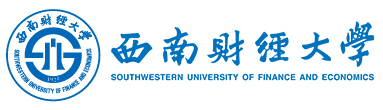 西南财经大学第六届“把西财带回母校”寒假社会实践项目结项报告书学生工作部（处） 制2022年11月填  表  说  明1.本报告书适用于西南财经大学第六届“把西财带回母校”寒假社会实践项目的项目建设，具体内容由各项目团队填写，结项报告书作为项目评价和成果验收的主要依据。2.本报告书正文内容所用字体为仿宋小四号字，如表格篇幅不够，可自行增加。3.各实践队伍在 2023 年 2 月 20 日17:00前将《西南财经大学第六届“把西财带回母校”寒假社会实践活动项目结项报告书》保险单及相关材料打包以【省份-学校名称-队长姓名-队长学号-实践形式】的格式命名文件名及邮件主题名，并发送至指定邮箱 zsxcds@swufe.edu.cn。纸质版结项书统一用A4纸双面打印，并于2023年2月20日17:00前交至学生活动中心201（本科招生咨询办公室）。一、基本情况二、项目开展情况三、实践项目成果四、实践照片精选记录资料（8张）注：原图以压缩包的形式提交电子版五、实践总结六、实践单位活动反馈项目负责人：联 系 电 话：实 践 省 份：实 践 高 中：实 践 时 间：实 践 形 式：线上    线下负责人姓名姓名政治面貌政治面貌性别出生年月负责人学号学号年级专业年级专业手机号码负责人毕业高中毕业高中 省         市            中学 省         市            中学 省         市            中学 省         市            中学 省         市            中学 省         市            中学 省         市            中学QQ号活动开展情况简介（500字以内）活动开展情况简介（500字以内）活动开展情况简介（500字以内）团队成员团队成员姓名学号政治面貌政治面貌学院学院专业年级专业年级联系方式毕业中学团队成员团队成员团队成员团队成员团队成员团队成员团队成员团队成员活动时间活动时间活动时间年  月  日     —    年  月  日年  月  日     —    年  月  日年  月  日     —    年  月  日年  月  日     —    年  月  日年  月  日     —    年  月  日年  月  日     —    年  月  日年  月  日     —    年  月  日年  月  日     —    年  月  日年  月  日     —    年  月  日活动地点活动地点活动地点 省        市       区（县）          中学 省        市       区（县）          中学 省        市       区（县）          中学 省        市       区（县）          中学 省        市       区（县）          中学 省        市       区（县）          中学 省        市       区（县）          中学 省        市       区（县）          中学 省        市       区（县）          中学活动中学活动中学活动中学（包括但不限于原定计划实施情况、活动影响、不足与原因等，1500字内）（包括但不限于宣传材料、宣传场次、受众人数、建立的QQ群与微信群等宣传交流长效机制，800字内）拍摄地点：        拍摄时间：照片内容：全员合影      拍摄地点：        拍摄时间：照片内容：      拍摄地点：        拍摄时间：照片内容：      拍摄地点：        拍摄时间：照片内容：      拍摄地点：        拍摄时间：照片内容：      拍摄地点：        拍摄时间：照片内容：      拍摄地点：        拍摄时间：照片内容：      拍摄地点：        拍摄时间：照片内容：      （包括但不限于活动成效自我评估、活动亮点与不足、活动感言、对此项活动后续开展的意见与建议等，1000字内）                                          项目负责人签字：                                                                          年   月   日西南财经大学第六届“把西财带回母校”寒假社会实践活动反馈表西南财经大学第六届“把西财带回母校”寒假社会实践活动反馈表西南财经大学第六届“把西财带回母校”寒假社会实践活动反馈表西南财经大学第六届“把西财带回母校”寒假社会实践活动反馈表实践高中项目负责人团队人数实践时间实践地点实践单位评价与建议                       签字：                                                       （盖章）                                            年    月    日实践单位评价与建议                       签字：                                                       （盖章）                                            年    月    日实践单位评价与建议                       签字：                                                       （盖章）                                            年    月    日实践单位评价与建议                       签字：                                                       （盖章）                                            年    月    日